DAFTAR PUSTAKAHardilawati, Wan Laura, (2020). Strategi Bertahan UMKM ditengah Pandemi Covid-19. Akuntansi & Ekonomika, Vol. 10 No.01.Arifin, H. M. (2015). H.M. Arifin,. 8(2), 1–17.Ejournal.stiesyariahbengkalis.ac.id. (2019). FAKTOR-FAKTOR YANG MEMPENGARUHI. 8(1), 138–154.Kusumastuti, A. D. (2020). Pengaruh Pandemi Covid-19 terhadap Eksistensi Bisnis UMKM dalam mempertahankan Business Continuity Management ( BCM ). 8(3), 224–232.schoolar.unand.ac.id. (2020). No Title. Schoolar.Unand.Sch.Id, 4.Rosmadi, Mas Karto Lucky Nara. 2021. Penerapan Strategi Bisnis di Masa Pandemi Covid-19. Jurnal IKRA-ITH. Ekonomika Vol. 04 No. 01.Sugiono, 2016. Metode Penelitian Kuantitatif, Kualitatif, dan R&D. Bandung : AlfabetaAmien,Moh.1987.Mengajarkan kewarausaan (IPS) dengan Menggunakan Metode Discovery atau Inquiry. Jakarta : Departemen Pendidikan Nasional.Dinar, Muhammad, dan Hasan, Muhammad. 2018. Pengantar Ekonomi: Teori dan Aplikasi. Makasar: CV Nur Lina Bekerjasama dengan Pustaka Taman IlmuKasmir, 2016. Kewirausahaan. Jakarta : Raagrafindo PersadaBasukiyatni, Yulianto Rony, 2010. Metodologi Penelitian Pendidikan 1 Buku Ajar Program Studi Pendidikan Ekonomi – Universitas Pancasakti TegalFahrudin Adi, Susilowati Ellya, Permatasari Tria Astika Endah, Suryanto, 2020. Perubahan Sosial Ekonomi Di Masa Pandemi Covid-19, Bandung : Refika AditamaDawwabah, Asyraf Muhammad. 2014. Menjadi Entrepreneur Muslim Tahan Banting. Surakarta: Al-Jadid.LAMPIRANLampiran 1Pedoman ObservasiLEMBAR OBSERVASI TOKO HAYYAKIDZ MEJASEMLampiran 2Hasil ObservasiLEMBAR OBSERVASI TOKO HAYYAKIDZ MEJASEMLampiran 3Pedoman WawancaraINSTRUMEN WAWANCARA TOKO HAYYAKIDZ MEJASEMDATA RESPONDENNama	:Jenis Kelamin	:Usia	:Pendidikan Terakhir : Tanggal	:Profil Toko Hayyakidz MejasemBagaimana sejarah latarbelakang didirikannya dan pengembangan dari Toko Hayyakidz Mejasem ?Apakah visi dan misi dari Toko Hayyakidz Mejasem ?Bagaimana	perkembangan	jumlah	tenaga	kerja	yang	dipekerjakan	Toko Hayyakidz Mejasem ?Bagaimana struktur organisasi pada Toko Hayyakidz Mejasem ?Apa saja lini produk dari Toko Hayyakidz Mejasem ? produk-produk unggulan dari Toko Hayyakidz Mejasem ?Apa keunggulan Toko Hayyakidz Mejasem dibandingkan dengan toko-toko lain yang sejenis ?Faktor Determinasi dalam Mempertahankan Usaha ModalBagaimana kondisi modal saat Toko Hayyakidz Mejasem mulai beroperasi ?Bagaimana upaya dari Toko Hayyakidz Mejasem dalam mengelola modal ketika terjadi pandemi covid-19 sampai kondisi menuju normal seperti saat ini ?Apakah modal saat ini bisa menutup biaya operasional ?Sumber Daya ManusiaBagaimana cara recruitment atau proses seleksi karyawan di Toko Hayyakidz Mejasem ?Bagaimana Toko Hayyakidz Mejasem melakukan pemeliharaan SDM yang ada ?Bagaimana	upaya	Toko	Hayyakidz	Mejasem	mempertahankan	motivasi karyawannya ?Untuk apa Toko Hayyakidz Mejasem berusaha agar motivasi kerja karyawan tetap terjaga ? Apa keuntungan untuk Toko Hayyakidz Mejasem ?PendidikanKalau boleh tahu, tingkat pendidikan terakhir bapak itu apa ya ?Sejauh mana sebetulnya pengaruh kualifikasi akademik dalam membantu pengelolaan suatu usaha ?PengalamanApakah pengalaman kerja dibutuhkan untuk mencapai suatu keunggulan usaha bagi Toko Hayyakidz Mejasem ?Lama Jam KerjaBagimana jam operasional diToko Hayyakidz Mejasem ?Apakah lama jam kerja bagi Toko Hayyakidz Mejasem berpengaruh dalam mencapai suatu keunggulan usaha ?UsiaBerapa rata-rata usia yang membantu mengelola usaha di Toko Hayyakidz Mejasem ?Apakah ada batasan usia yang di terapkan Toko Hayyakidz Mejasem ?Apakah usia karyawan dapat mempengaruhi kinerjanya ? mengapa ?Pengaruh Pandemi Covid-19 terhadap bidang ekonomiBagaimana Toko Hayyakidz Mejasem menyikapi pandemi covid-19 ?Apa saja dampak yang dialami Toko Hayyakidz Mejasem saat terjadi wabah Pandemi covid-19 ?Bagaimana pertumbuhan omset dari Toko Hayyakidz Mejasem selama 4 tahun terakhir terhitung dari sebelum terjadi Pandemi covid-19 sampai kondisi menuju normal seperti saat ini ?Bagaimana kondisi penjualan produk di Toko Hayyakidz Mejasem ketika terjadi pandemi covid-19 ?Apakah perubahan kondisi mulai dari sebelum pandemi covid-19, saat teradi Pandemi covid-19, hingga kondisi menuju normal seperti sekarang berpengaruh pada penjualan produk di Toko Hayyakidz Mejasem ?Peluang apa saja yang muncul bagi Toko Hayyakids Mejasem akibat pendemicovid-19 ?Bagaimana usaha dari Toko Hayyakidz Mejasem untuk mengelola peluang yang didapat pada saat terjadi pandemi covid-19 ?Upaya apa saja yang dilakukan Toko Hayyakidz dalam mencari target pasar saat terjadi Pandemi covid-19 ?Strategi apa yang dilakukan Toko Hayyakidz Mejasem sehingga berhasil bertahan melewati Pandemi covid-19 ?Lampiran 4Hasil WawancaraHASIL WAWANCARA“Faktor Determinasi dalam Mempertahankan Usaha di Toko Hayyakidz Mejasem Kabupaten Tegal”Hari, Tanggal	: Kamis, 18 Agustus 2022 Tempat	: Toko Hayyakidz Mejasem Nama Pewawancara	: Moh Yusron MaulanaNarasumber	: Pimpinan atau Pemilik Toko Hayyakidz Mejasem(Bapak Erwin Risqi Maulana)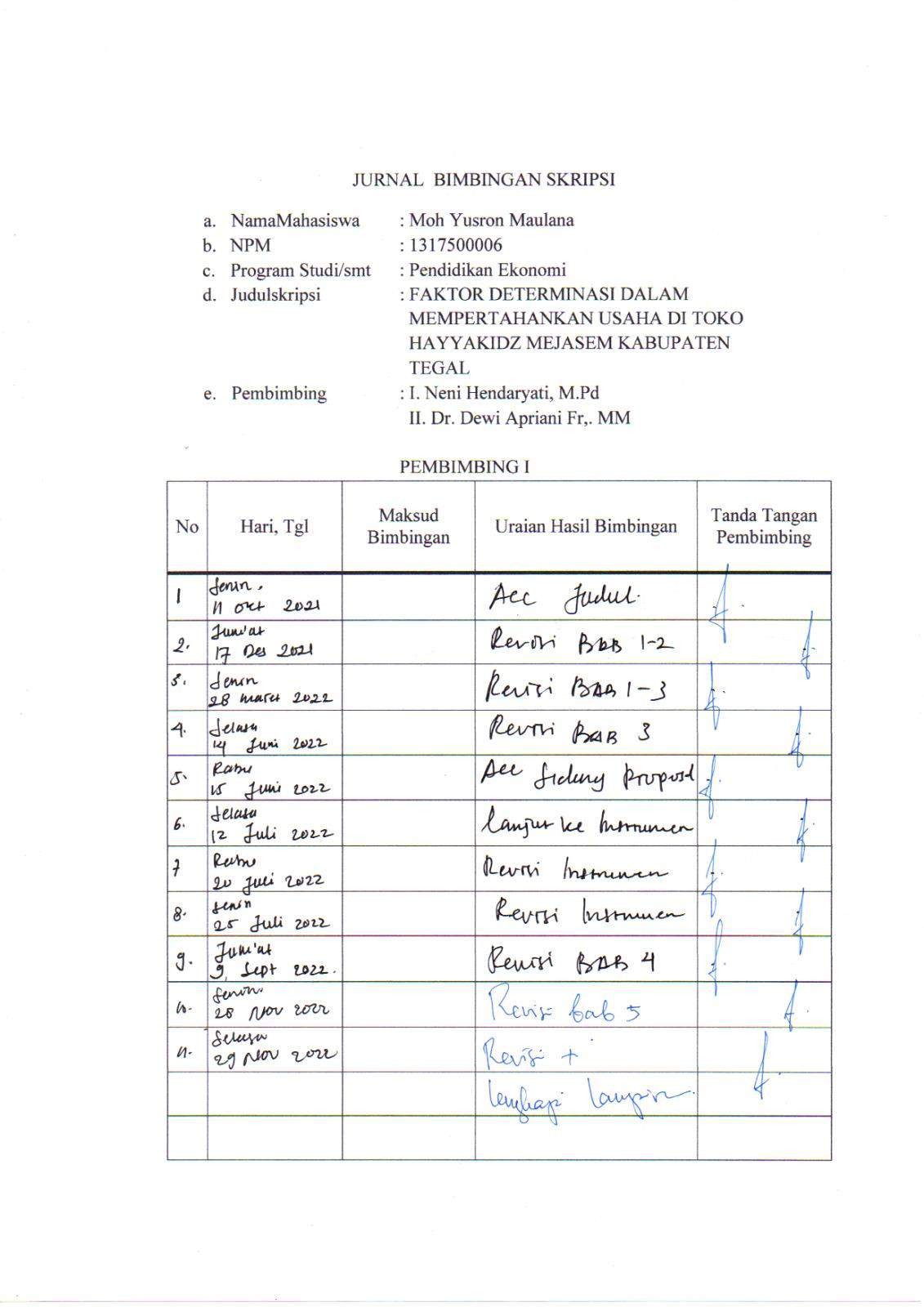 Lampiran 5Jurnal Bimbingan SkripsiPembimbing I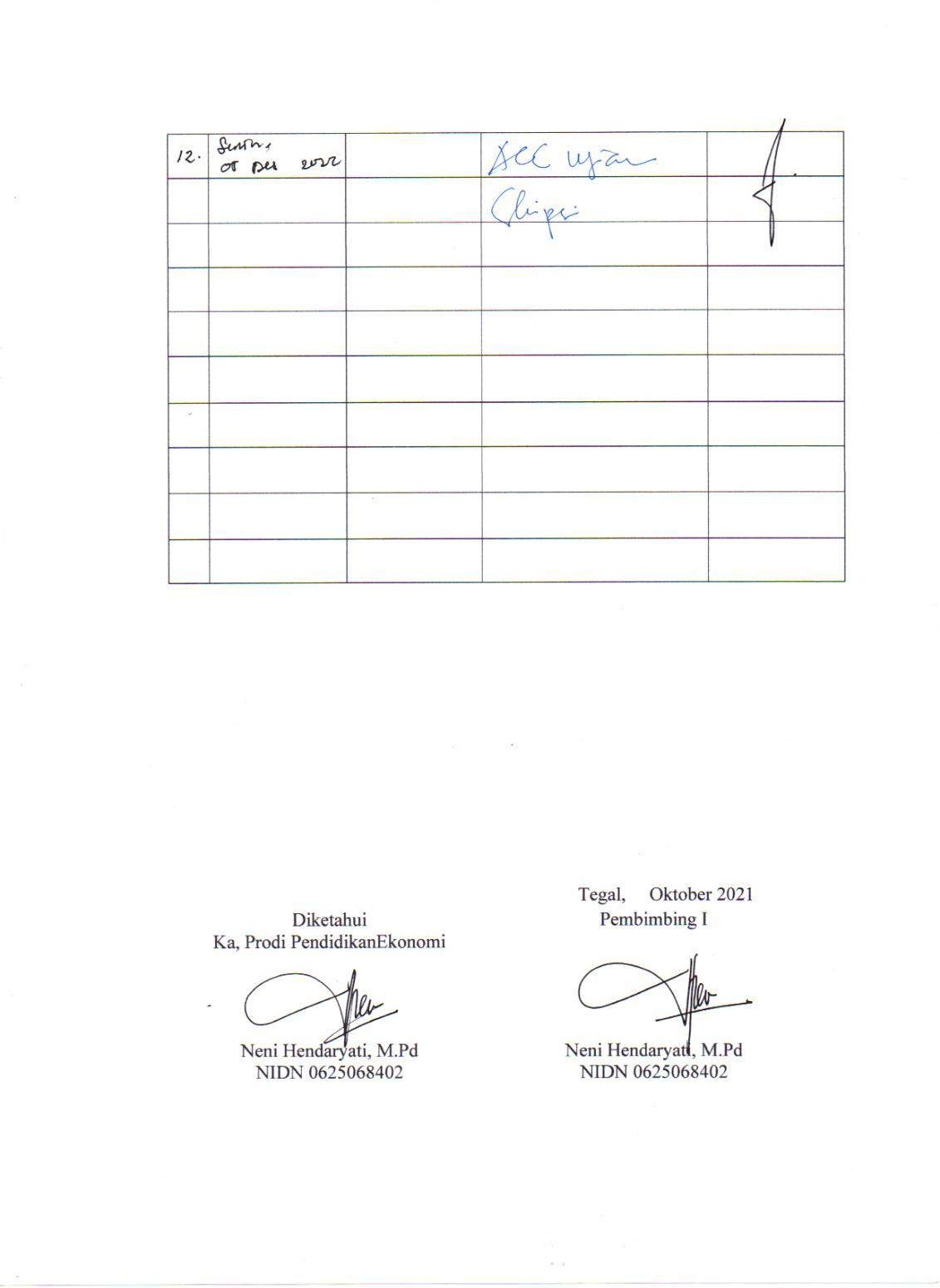 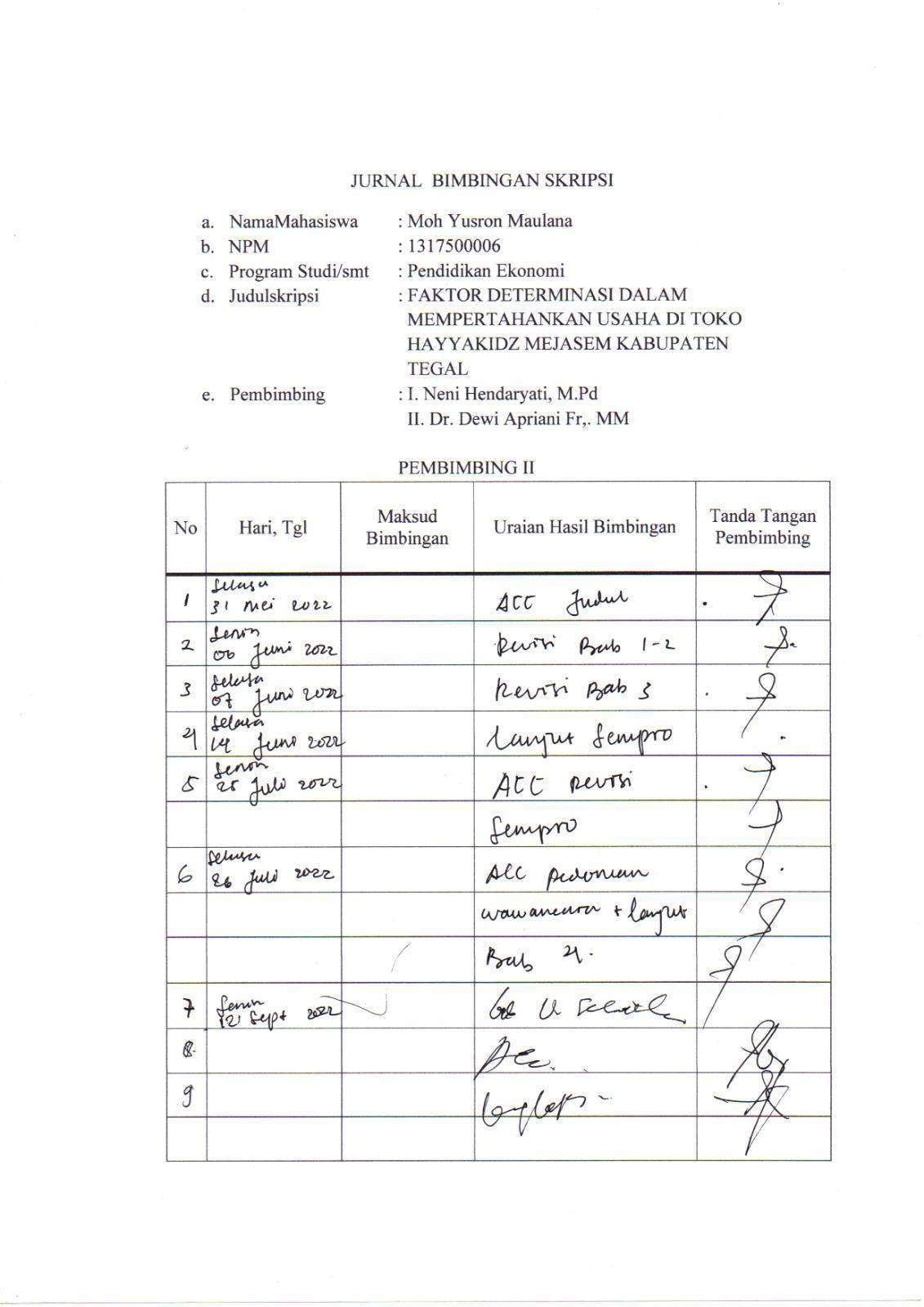 Pembimbing II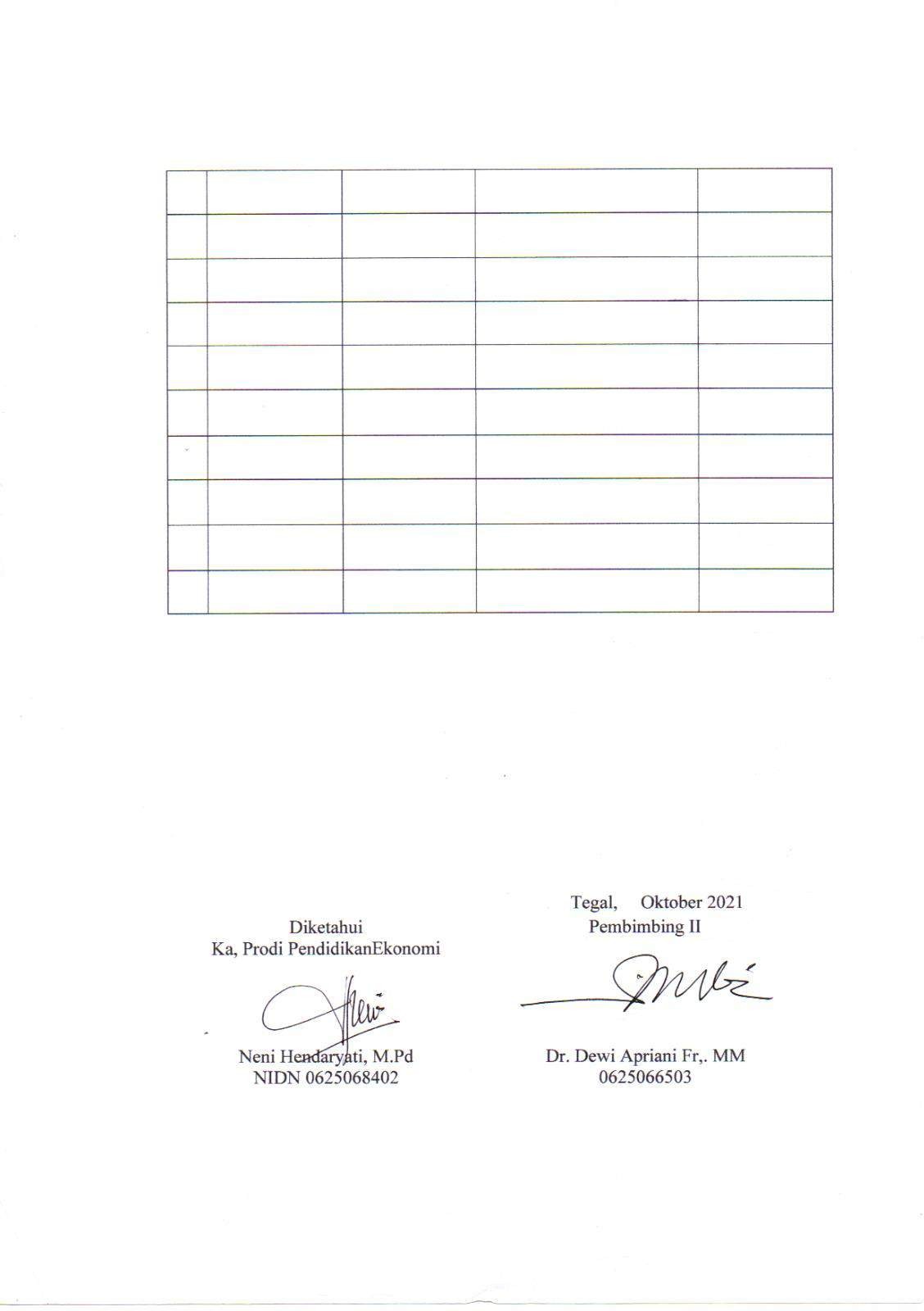 Lampiran 6Berita Acara Skripsi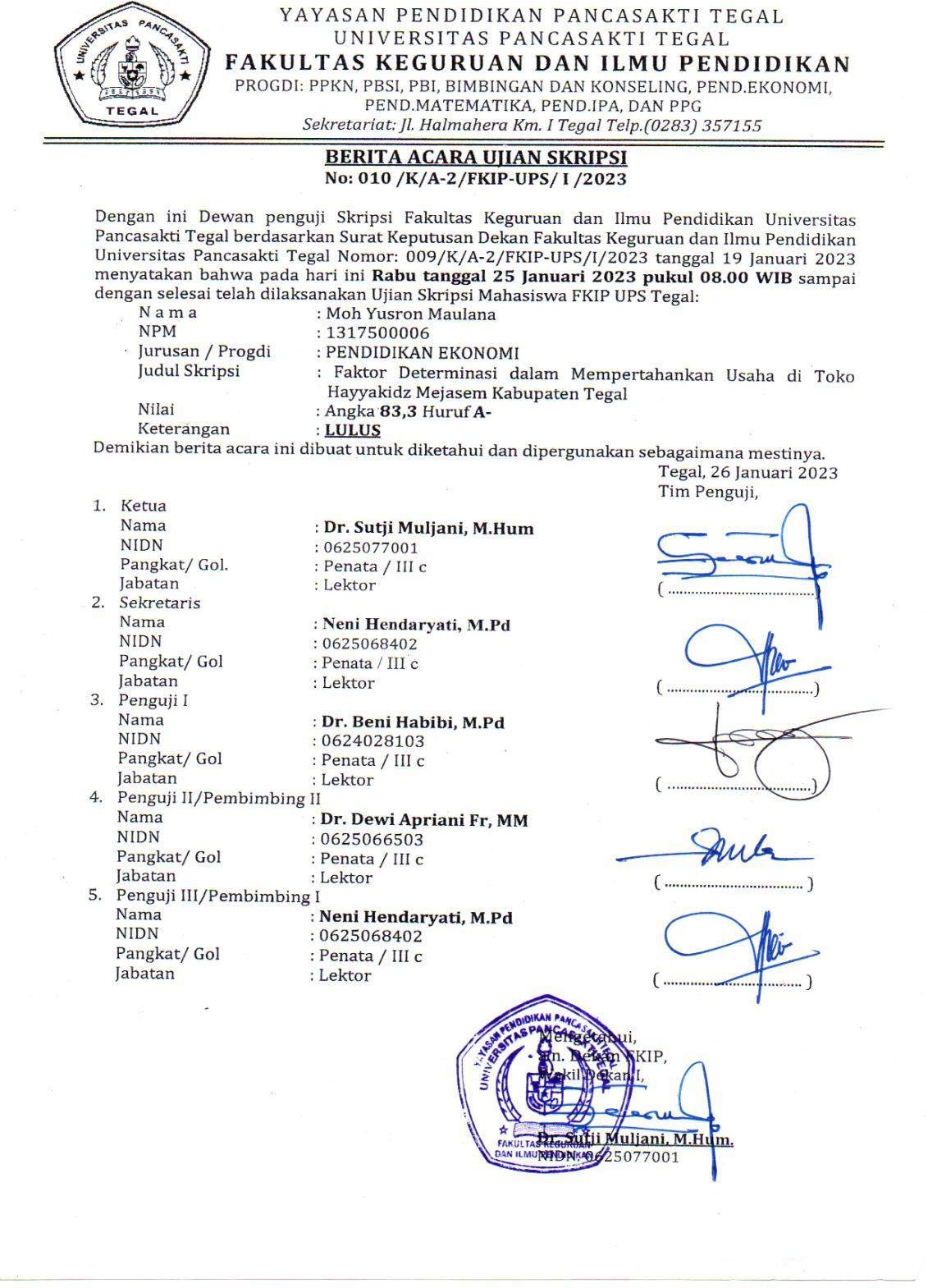 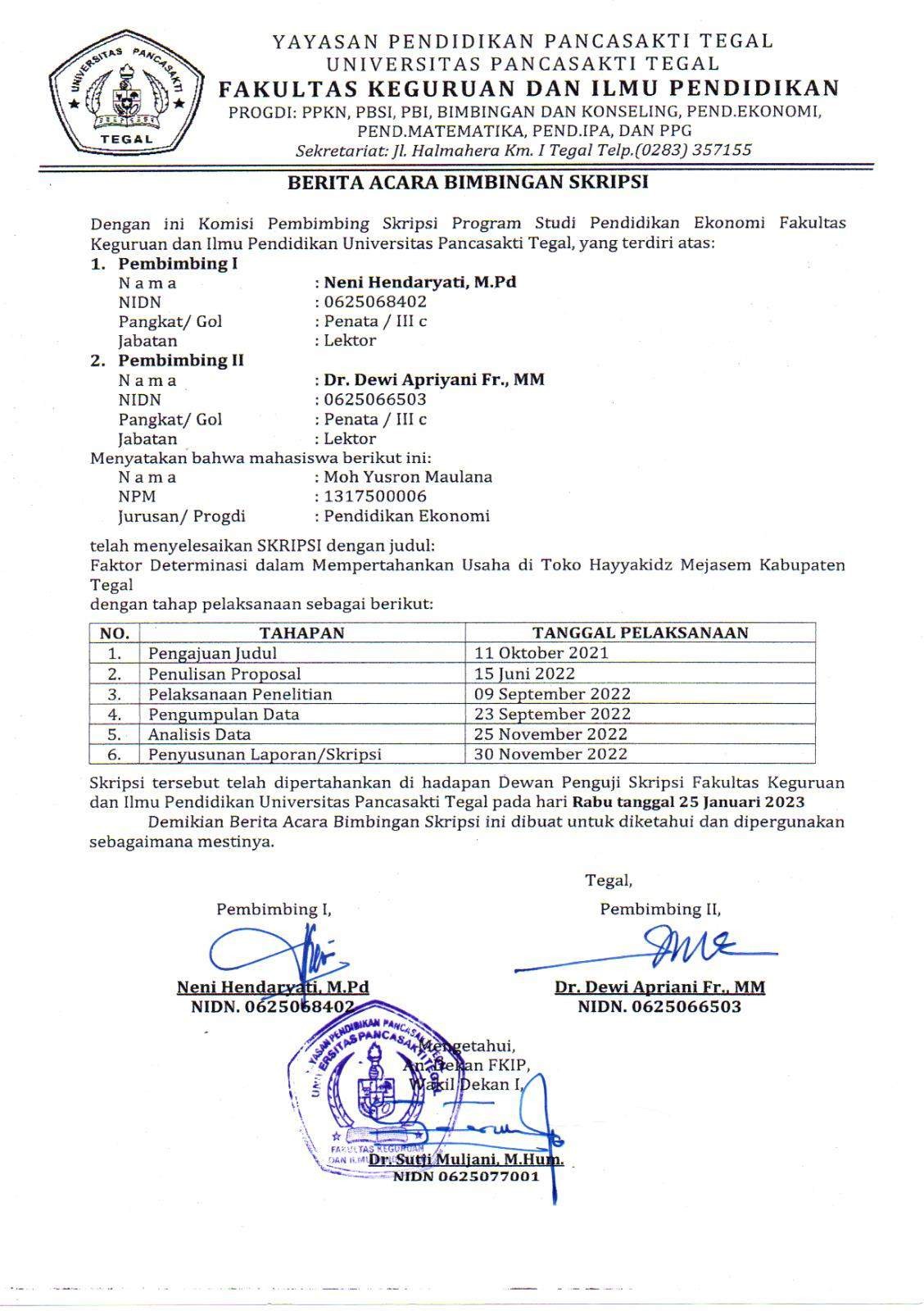 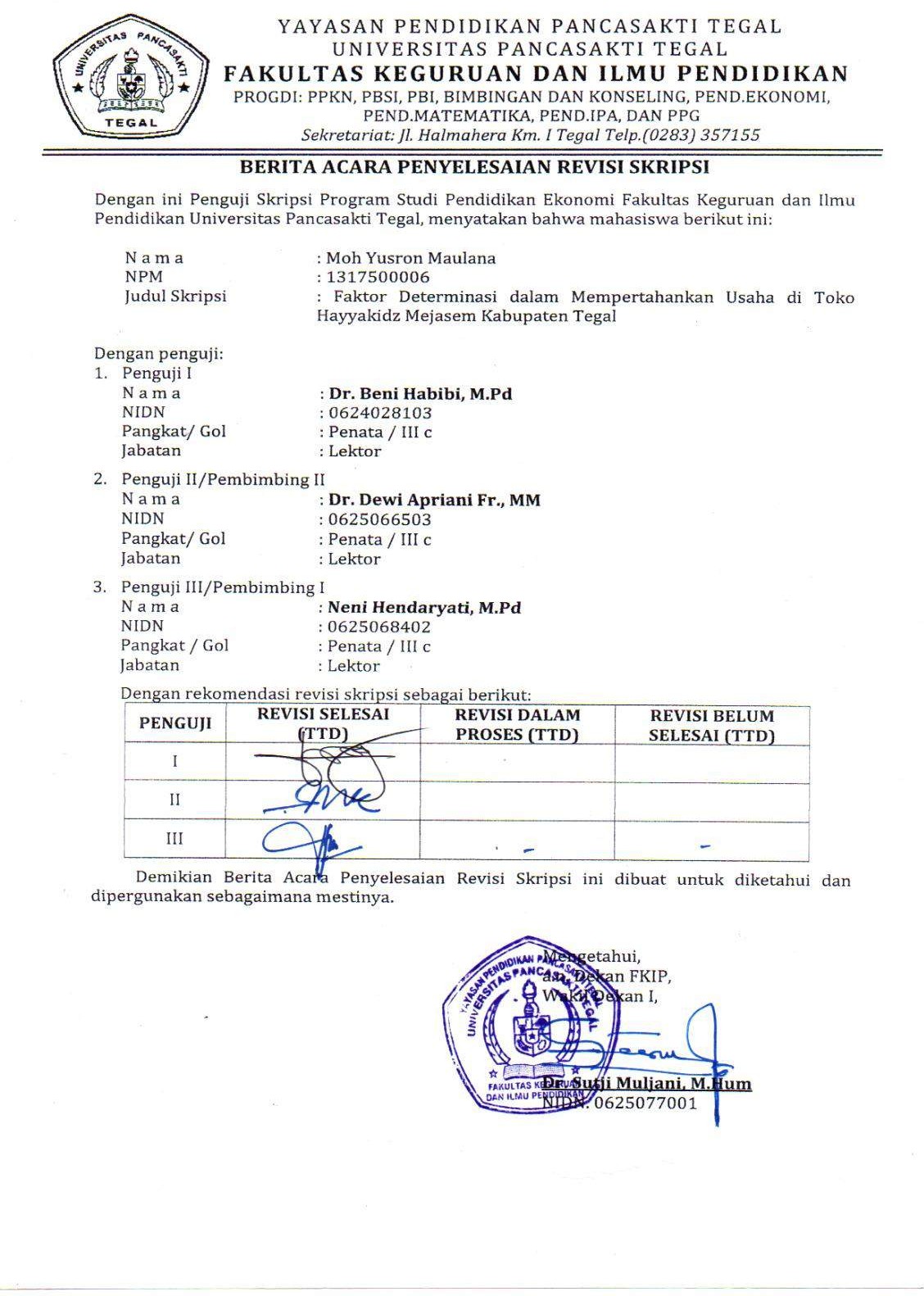 Lampiran 7Surat Izin Observasi Awal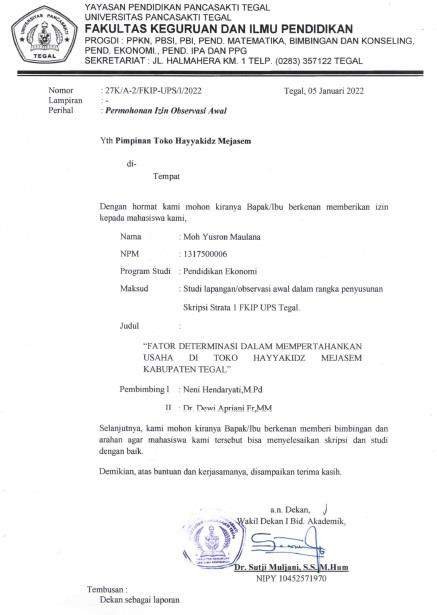 Lampiran 8Surat Izin Penelitian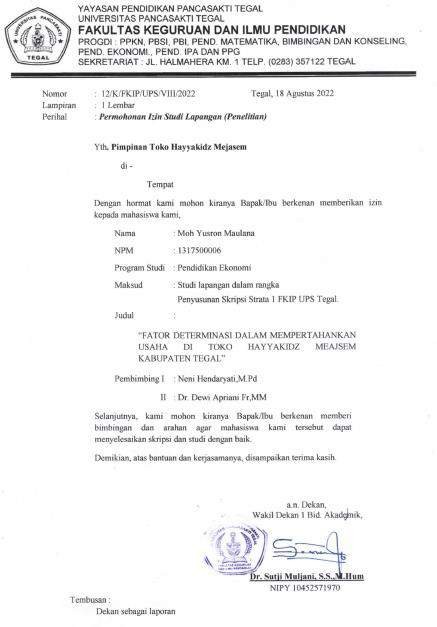 Lampiran 9Uji Hasil Similaritas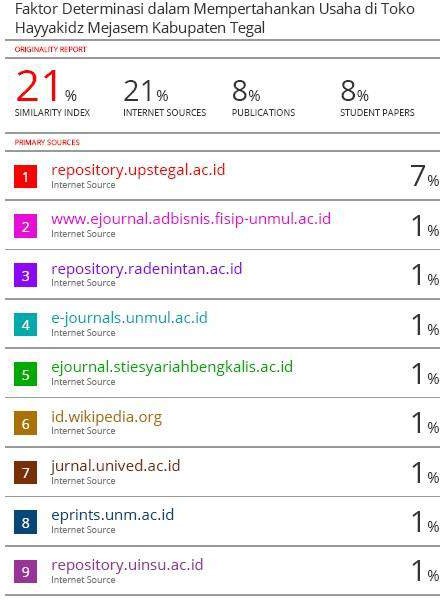 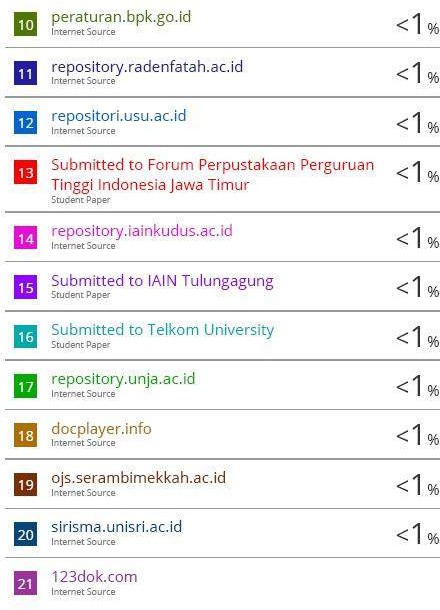 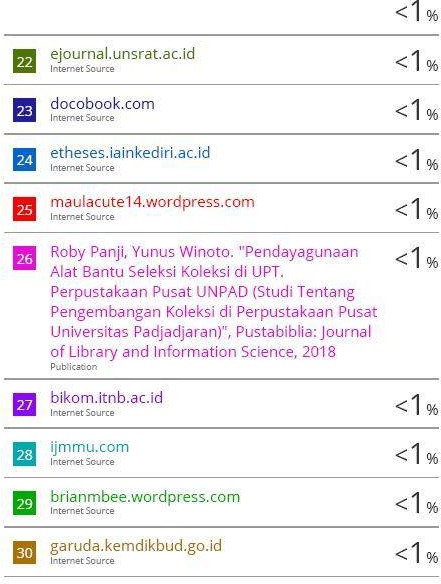 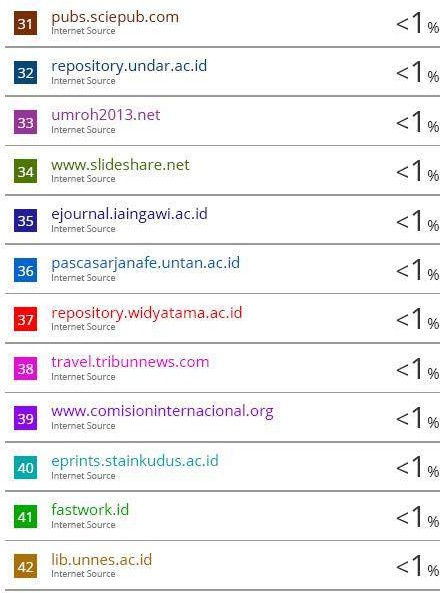 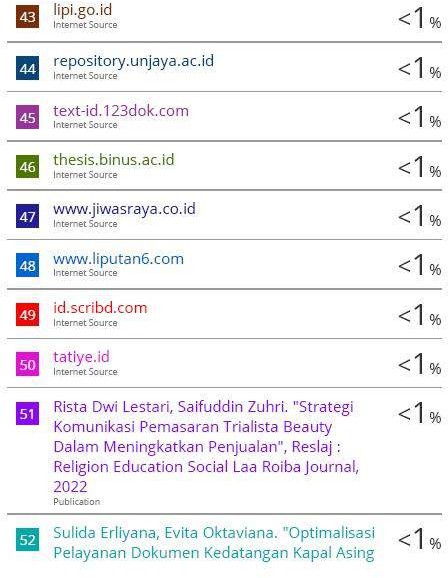 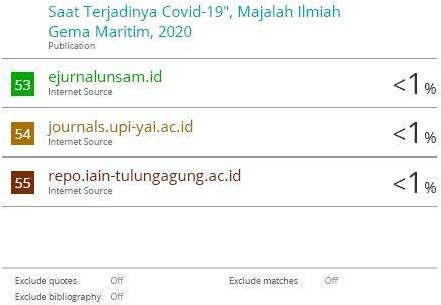 Lampiran 10Dokumentasi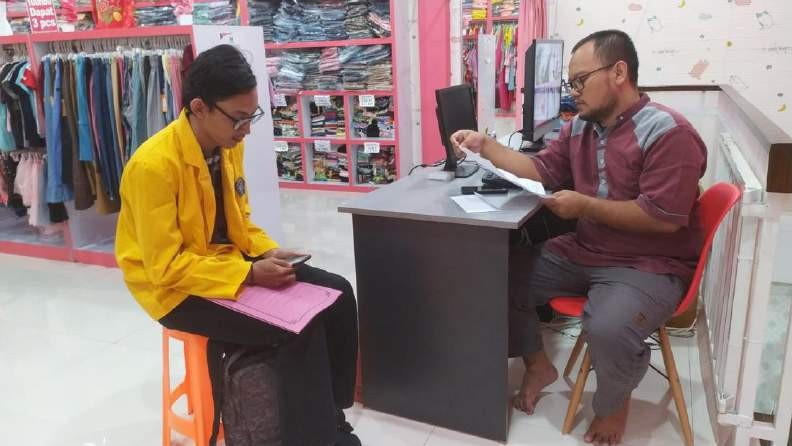 Wawancara bersama pimpinan atau pemilik Toko Hayyakidz Mejasem bapak Erwin Risqi Maulana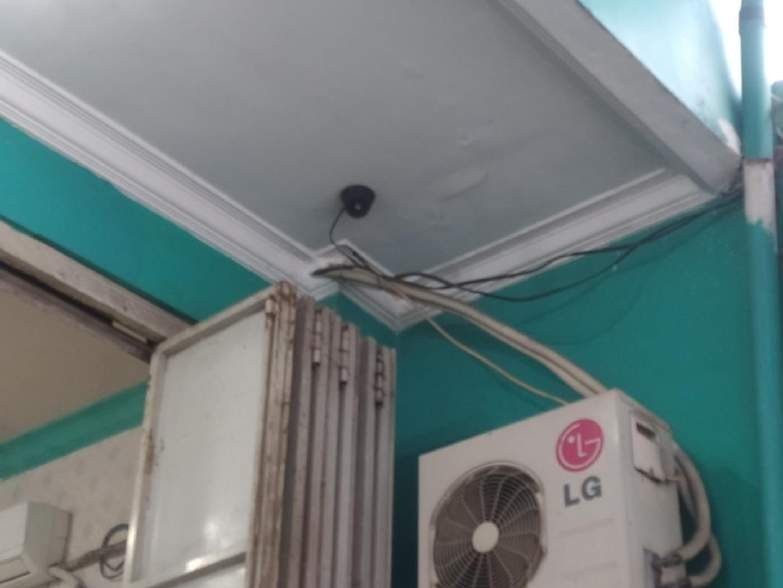 Keamanan di Toko Hayyakidz berupa CCTV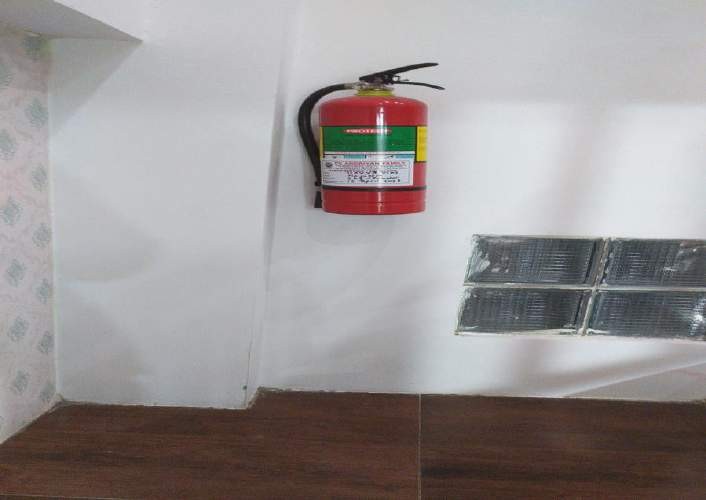 Keamanan Toko Hayyakidz Mejasem berupa alat pemadam kebakaran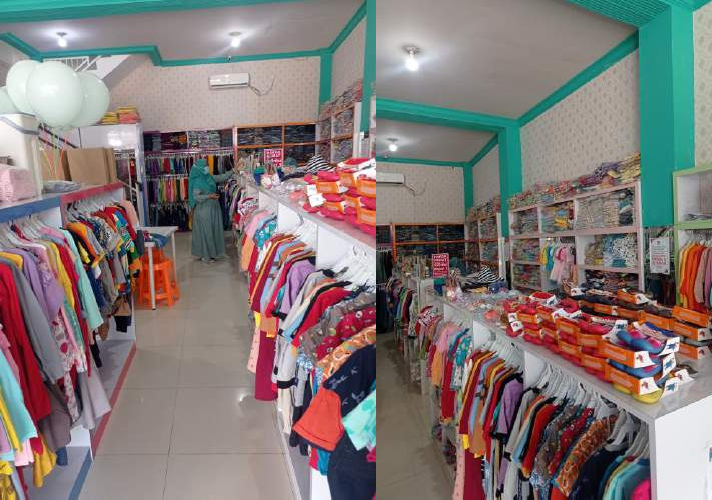 Kerapihan produk di Toko Hayyakidz Mejasem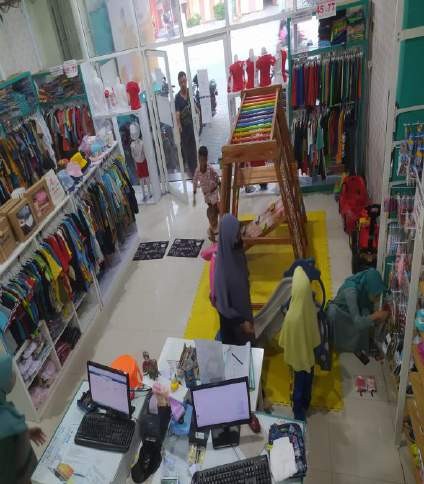 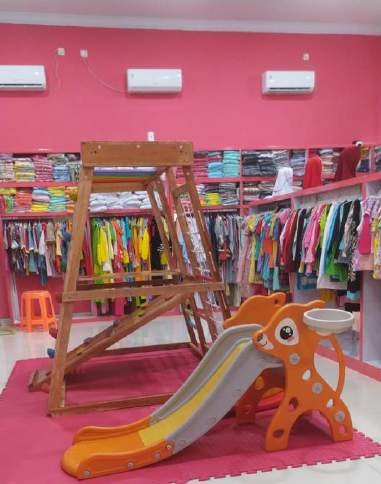 Fasilitas tempat bermain anak-anak untuk pengunjungNOHAL YANG DIAMATIINDIKATORBAIKTIDAKKETERANGAN1Keadaan Toko Hayyakidz MejasemKabupaten TegalKebersihan1Keadaan Toko Hayyakidz MejasemKabupaten TegalKenyamanan1Keadaan Toko Hayyakidz MejasemKabupaten TegalKeamanan2Faktor-faktor penentu dalam mempertahankan usahaModal2Faktor-faktor penentu dalam mempertahankan usahaSumber dayamanusia2Faktor-faktor penentu dalam mempertahankan usahaPendidikan2Faktor-faktor penentu dalam mempertahankan usahaPengalaman2Faktor-faktor penentu dalam mempertahankan usahaLama jam kerja2Faktor-faktor penentu dalam mempertahankan usahaUsia2Faktor-faktor penentu dalam mempertahankan usahaPengaruh Pandemi Covid-19NOHAL YANG DIAMATIINDIKATORBAIKTIDAKKETERANGAN1Keadaan Toko Hayyakidz Mejasem Kabupaten TegalKebersihanKebersihan	di Toko Hayyakidz Mejasem Kabupaten Tegal sangat	diperhatikan sekali oleh pengelola Toko Hayyakidz, di mulai dari halaman depan, tempat parkir serta di setiap ruangan sampai ke toilet yang ada di	TokoHayyakidz Mejasem tampak bersih dan rapih, selain itu kondisi barang-barang yang	ada		di dalamnya	juga turut			diperhatikankebersihannya seperti	etalasehingga	langit-langit		langit- langit	di		Toko Hayyakidz Mejasem Kabupaten Tegal. begitu					pula kebersihan semua karyawannya juga		sangat diperhatikan, karena		semua karyawan					di Toko Hayyakidz Mejasem	adalah perempuan, seragam				yangdigunakan	puntertutup	dengan hijab dan rapih.KenyamananToko Hayyakidz Mejasem Kabupaten Tegal memiliki gedung dua	lantai, Kenyamanan ruangan di Toko Hayyakidz		yangberukuran	4x5meter yang terdiri dari ruang kasir yang ada persis di samping			tangga menuju				lantai atas dan tempat untuk berbelanja pengunjung			di lantai bawah dan lantai atas serta lebar					untuk tempat jalan dan cara		penataan etalase						dan produk di Toko Hayyakidz Mejasem				sudah terlihat		nyaman dan	rapih,		di dalam			ruanganjuga			sudah tersedia pendingin ruangan ada dua unit	pendingin ruangan di lantai bawah		dan		ada dua unit lagi di lantai atas yang bertujuan		agarkaryawan	dansemua pengunjung yang datang		merasa nyaman. Fasilitas lain yang ada di dalam				Toko Hayyakidz Mejasem Kabupaten Tegal juga	ada			toilet untuk pengunjung yang berletak di lantai bawah, selain itu Toko Hayyakidz Mejasem				juga menyediakan beberapa fasilitas mainan		untuk anak-anak seperti prosotan			anak,ayunan,	dan mobil-mobilan hal		inidimaksudkan untuk		para pengunjung yang datang membawa anak-anaknya supaya	tidakbosan.Kenyamanan pengunjung Toko Hayyakidz Mejasem Kabupaten Tegal juga	bisadirasakan karena keramahan	dari seluruh karyawan yang ada di Toko Hayyakidz Mejasem Kabupaten Tegal dalam	melayani para pengunjungyang datang.KeamananKeamanan			di Toko Hayyakidz Meajsem		sudah cukup baik hal ini dibuktikan dengan		adanya cctv	diberbagai sudut ruangan di Toko Hayyakidz Mejasem,		selain itu			untukkeamanan kendaraan pengunjung yangdatang   ke   TokoHayyakidz Mejasem ini juga ditugaskan tukang		parkir untuk mengamankan dan	menjaga kendaraanpengunjung2Faktor-faktor penentu dalam mempertahankan usahaModalKondisi modal di Toko Hayyakidz Mejasem Kabupaten Tegal sudah cukup baik karena		sejak tahun 2014 Toko Hayyakidz didirikan sebelumnya sudah	berjalanusaha melalui online shop dan sudah       bekerjasama dengan supplyer        dariJakarta untuk produk yang ada di	TokoHayyakidz Mejasem        ini,karena        sudahmemiliki			pasar dan	supplyer untuk produknya Toko Hayyakidz hanya meneruskan untuk		gedung atau Toko offline yang berletak diMejasem.Sumber daya manusiaKualitas Sumber daya	manusiayang			dimiliki Toko Hayyakidz Mejasem Kabupaten Tegal sudah				cukup baik, hal ini bisa di		buktikan dengan							para karyawan				yang ramah								dan mengikuti aturan yang	sudah			di tetapkan				Toko HayyakidzMejasem sendiriPendidikanRata-rata tingkat pendidikankaryawan	diToko Hayyakidz Mejasem Kabupaten Tegal adalahSMK/SMAPengalamanToko Hayyakidz Mejasem			tidak terlalu mempermasalahk an	pengalaman yang		dimiliki para Karyawannya justru			dalam proses perekrutan di				TokoHayyakidz Mejasem		lebih mengutamakan lulusan	terbaruatau	freshgraduateLama jam kerjaJam	operasional dari		Toko Hayyakidz Mejasem Kabupaten Tegal yaitu buka pukul08.00	WIBsampai tutup pukul 21.00 WIB yang di bagi menjadi dua siftUsiaRata-rata		usia yang	bekerjamembantu mengelola	Toko Hayyakidz Mejasem Kabupaten		tegal adalah 19 tahunsampai dengan 25 tahun.Pengaruh Pandemi Covid-19Pengaruh pandemi covid-19 tidak	terlaludirasakan	olehbapak	Erwinselaku	pemilikatau	pimpinan Toko Hayyakidz Mejasem Kabupaten Tegal dalam mengelola usahanya			di buktikan	dengan berhasilnya Toko Hayyakidz Mejasem Kabupaten Tegal dalam mempertahankan usahanya melewati pandemi			covid-19. Bapak Erwin sebagai pemilik atau      pimpinandari			Toko Hayyakidz Mejasem Kabupaten Tegal sudah mempersiapkan dengan	matang sebelum		wabah pandemi		covid-19	sampai ke Indonesia dengan meminimalisir segalapengeluaran selama	pandemi covid-19 berlangsung terbukti		efektifdan			mampu menutup kebutuhan operasional selama		pandemi covid-19,		dan dampak kecilnya hanya	memiliki penurunan			di omset	sebanyak20%.NODEFINISIINDIKATORBUTIRPERTANYAANProfil	dan	sejarah1merupakan	aspek2historis usaha, susunan3komisaris,	jajaran4direksi, sistem/struktur5organisasi	dan6manajemen,	jumlah1kator	cabang	yangsudah ada enis produkProfil & Sejarah Usahaatau jasa yang dikelola,hingga	nilai-nilaifilosofi	usaha	yangmenjadi	acuannyadikemas dalam bentuksuatu	format	tertulis.Ruslan (2014:220)Modal	merupakanModal Usaha7sejumlah	uang	yang8digunakan	dalam9menjalankan	kegiatanbisnis, kegiatan   suatuusaha atau bisnis akan2.berjalan dengan lancarbukan karena seberapabanyak modal yang kitamiliki	akan	tetapidengan bagaimana carakita mengelola   modaldengan secara optimal.Amirullah (2009:07)Sumberdaya	ManusiaSumberdaya Manusia10atau	Tenaga	Kerja11merupakan setiap orang12yang	mampu13melakukan	pekerjaan3.baik di dalam maupundi luar hubungan kerjaguna	menghasilkansuatu barang atau jasaguna	memenuhikebutuhan masyarakat.Purnama (2010:179)4.Pendidikan merupakan suatu usaha yang dilakukan secara sadar guna mengembangkan pengetahuan		dan keterampilan melalui usaha belajar. Semakin tinggi	tingkat pendidikan seseorang maka semakin tinggi pula keahlian atau keterampilan seseorang.Simanjuntak (2001)Pendidikan14155.lamanya seorang pelaku usaha dalam menekuni bidang	usaha		akan mempengaruhi kemampuan profesionalnya.	Asmie(2008)Pengalaman166.Jam kerja adalah waktu untuk	melakukan pekerjaan,			dapat dilaksanakan siang hari dan/atau malam hari (UURI No.13 Tahun 2003 tentang Tenaga Kerja). Menurut Arifin (2004:15)		dalamSasmita (2012:3) dalamLama Jam Kerja1718bukunya yang berjudul Formasi	Strategi Makro-Mikro Ekonomi Indonesia mengemukakan		secara umum			dapatdiasumsikan bahwa “semakin banyak jam kerja	yangdipergunakan, berarti akan	semakin produktif”.Mengindikasikan semakin	tinggi		jam kerja	yang	di	jalani pedagang			makasemakin	tinggipendapatan	yang diperoleh7.Umur/usia mempunyai hubungan	terhadap responsibilitas seseorang		akanpenawaran	tenagakerjanya. Semakin tinggi tingkat umur, semakin kecil proporsi penduduk	yang bersekolah sehingga tingkat partisipasi kerjapada   kelompok   umurUsia192021dewasa lebih besar daripada TPK pada kelompok umur yag lebih muda. Semakin meningkat	umurseseorang semakin besar penawaran tenaga kerjanya.   Simanjuntak(2001)Ketidakmerataan aksesPengaruh pandemi covid-1922sosial,	meningkatnyaterhadap bidang ekonomi23jumlah	pengangguran,24meningkatnya	angka25kemiskinan, meningkat-26nya	ketimpangan	/27kesenjangan	sosial288.ekonomi, meningkatnya29konflik/friksi	ekonomi30merupakan	beberapadampak langsung yangdirasakan para pelakuusaha akibat   pandemicovid-19. Adi Fahrudin,Ph.D, dkk (2020)NOPERTANYAAN WAWANCARAHASIL WAWANCARAHASIL WAWANCARAHASIL WAWANCARAHASIL WAWANCARAHASIL WAWANCARAHASIL WAWANCARABagaimana sejarah latarbelakangLatarbelakang	didirikanya	TokoLatarbelakang	didirikanya	TokoLatarbelakang	didirikanya	TokoLatarbelakang	didirikanya	TokoLatarbelakang	didirikanya	TokoLatarbelakang	didirikanya	Tokodidirikannya dan pengembanganHayyakids ini ya lebih ke pemenuhanHayyakids ini ya lebih ke pemenuhanHayyakids ini ya lebih ke pemenuhanHayyakids ini ya lebih ke pemenuhanHayyakids ini ya lebih ke pemenuhanHayyakids ini ya lebih ke pemenuhandari Toko Hayyakidz Mejasem ?kebutuhan pakaian anak di Tegal inikebutuhan pakaian anak di Tegal inikebutuhan pakaian anak di Tegal inikebutuhan pakaian anak di Tegal inikebutuhan pakaian anak di Tegal inikebutuhan pakaian anak di Tegal iniyah mas, dengan harga yang lebihyah mas, dengan harga yang lebihyah mas, dengan harga yang lebihyah mas, dengan harga yang lebihyah mas, dengan harga yang lebihyah mas, dengan harga yang lebihterjangkau dan dengan kita memenuhiterjangkau dan dengan kita memenuhiterjangkau dan dengan kita memenuhiterjangkau dan dengan kita memenuhiterjangkau dan dengan kita memenuhiterjangkau dan dengan kita memenuhiberbagai jenis fashion yang lengkapberbagai jenis fashion yang lengkapberbagai jenis fashion yang lengkapberbagai jenis fashion yang lengkapberbagai jenis fashion yang lengkapberbagai jenis fashion yang lengkapuntuk	kepuasan	pelanggan	kami,untuk	kepuasan	pelanggan	kami,untuk	kepuasan	pelanggan	kami,untuk	kepuasan	pelanggan	kami,untuk	kepuasan	pelanggan	kami,untuk	kepuasan	pelanggan	kami,1seperti itu. Toko Hayyakidz ini berdirisejak tahun 2014 yah mas, karenaseperti itu. Toko Hayyakidz ini berdirisejak tahun 2014 yah mas, karenaseperti itu. Toko Hayyakidz ini berdirisejak tahun 2014 yah mas, karenaseperti itu. Toko Hayyakidz ini berdirisejak tahun 2014 yah mas, karenaseperti itu. Toko Hayyakidz ini berdirisejak tahun 2014 yah mas, karenaseperti itu. Toko Hayyakidz ini berdirisejak tahun 2014 yah mas, karenasebelumnya kita sudah bergerak disebelumnya kita sudah bergerak disebelumnya kita sudah bergerak disebelumnya kita sudah bergerak disebelumnya kita sudah bergerak disebelumnya kita sudah bergerak dionline	yah	melalui	sosial	mediaonline	yah	melalui	sosial	mediaonline	yah	melalui	sosial	mediaonline	yah	melalui	sosial	mediaonline	yah	melalui	sosial	mediaonline	yah	melalui	sosial	mediaseperti Whatsapp  dan instagram danseperti Whatsapp  dan instagram danseperti Whatsapp  dan instagram danseperti Whatsapp  dan instagram danseperti Whatsapp  dan instagram danseperti Whatsapp  dan instagram dandari situ kita melihat banyak sekalidari situ kita melihat banyak sekalidari situ kita melihat banyak sekalidari situ kita melihat banyak sekalidari situ kita melihat banyak sekalidari situ kita melihat banyak sekalipermintaan	dari	pelanggan	kamipermintaan	dari	pelanggan	kamipermintaan	dari	pelanggan	kamipermintaan	dari	pelanggan	kamipermintaan	dari	pelanggan	kamipermintaan	dari	pelanggan	kamisehingga   didirikanlah	gedung atausehingga   didirikanlah	gedung atausehingga   didirikanlah	gedung atausehingga   didirikanlah	gedung atausehingga   didirikanlah	gedung atausehingga   didirikanlah	gedung atautoko offline di mejasem ini.toko offline di mejasem ini.toko offline di mejasem ini.toko offline di mejasem ini.toko offline di mejasem ini.toko offline di mejasem ini.2Apakah visi dan misi dari TokoUntukvisidanmisidariTokoHayyakidz Mejasem ?Hayyakidz yaitu memfasilitasi masyarakat Tegal untuk menjadi Toko fashion anak yang terlengkap danpilihan terbaik di Tegal3Bagaimana perkembangan jumlah tenaga kerja yang dipekerjakan Toko Hayyakidz Mejasem ?Perkembangan jumlah tenaga kerja di Toko Hayyakidz ini ada delapan karyawan mas, untuk penambahan mungkin ketika hari tertentu seperti bulan ramadhan kami membukatenaga tambahan part time.4Bagaimana	struktur	organisasi pada Toko Hayyakidz Mejasem ?Kalo untuk struktur organisasi disini saya sebagai pimpinan di bantu dengan istri saya ibu Kartika Dwi Hapsari yang mengatur pemasaran via online dan pengadaan barang serta mengatur gaji karyawan, lalu kami juga di bantu dengan ke-delapan karyawan saya yang membantupelayanan di Toko5Apa saja lini produk dari Toko Hayyakidz Mejasem ? produk- produk unggulan dari TokoHayyakidz Mejasem ?Disini kami menyediakan produk berupa fashion anak, mulai dari pakaian, tas, sepatu, dan kebutuhanfashion anak yang lainnya.6Apa keunggulan Toko Hayyakidz Mejasem dibandingkan dengan toko-toko lain yang sejenis ?Kalo keunggulan dari kami ini yaitu memiliki lebih banyak pilihan produk fashion anak yang lengkap dengan kualitas dan harga yang relatif terjangkau dan pastinya di Tegal produk seperti ini hanya ada di TokoHayyakidz.7Bagaimana kondisi modal saat Toko Hayyakidz Mejasem mulai beroperasi ?Kondisi modal disini sejak tahun 2014 Toko Hayyakidz berdiri sebelumnya sudah berjalan usaha melalui online shop dan sudah bekerja sama dengan supplyer dari Jakarta untuk produk yang ada di Toko Hayyakidz Mejasem ini, karena sudah memiliki pasar dan supplyer untuk produknya TokoHayyakidz8Bagaimana upaya dari Toko Hayyakidz Mejasem dalam mengelola modal ketika terjadi pandemi covid-19 sampai kondisi menuju normal seperti saat ini ?Untuk tindakan yang kami lakukan dalam mengelola modal pada waktu itu ialah dengan meminamilisir segala macam pengeluaran serta membatasi ketika order produk ke supplyer namun hal ini juga bersifat fleksibel karena dari pihak kami ini juga mengikuti permintaan dari konsumenjuga mas.9Apakah	modal	saat	ini	bisa menutup biaya operasional ?Alhamdulillah kondisinya   baik-baiksaja dan tentunya mampu menutup operasional.10Bagaimana cara recruitment atau proses seleksi karyawan di Toko Hayyakidz Mejasem ?Untuk proses ini dilakukan melalui berbagi informasi lewat media sosial dengan spesifikasi wanita dan minimal memiliki tingkat pendidikanSMK/SMA sederajat yang baru lulus.11Bagaimana Toko Hayyakidz Mejasem	melakukan pemeliharaan SDM yang ada ?Upaya yang saya lakukan untuk menjaga sumber daya manusia yang kita    miliki    yaitu    dengan     caramemberikan    fasilitas    dan    aturantertentu untuk para karyawannya agar dalam melakukan pekerjaan para karyawan merasa nyaman, ikhlas, dantertib mengikuti aturan yang ada12Bagaimana	upaya		Toko Hayyakidz		Mejasemmempertahankan	motivasi karyawannya ?Kalo untuk mempertahankan motivasi karyawan mungkin upaya kami hampir sama dengan jawaban saya di pertanyaan sebelumnya ya mas hanya saja ada beberapa hal juga untuk mempertahankan motivasi kerja karyawan kami yaitu dengan adanya insentif atau bonus yang diberikan kepada karyawan ketika omset kitasedang naik.13Untuk apa Toko Hayyakidz Mejasem berusaha agar motivasi kerja karyawan tetap terjaga ? Apa keuntungan untuk Toko Hayyakidz Mejasem ?Itu sangat penting juga ya mas tujuan dan keuntungannya ya tentunya untuk kebutuhan	omset	dan keberlangsungan Toko Hayyakidz kedepannya karena dengan mampu menjaga motivasi kerja karyawan itu sama artinya juga dengan memperkuat kestabilan Toko Hayyakidz ini dalam bersaing dengan toko-toko lain yang serupa karena bagaimana pun itu karyawan juga memiliki peran dalam mengelola suatu usaha, dan karyawan juga yang berhubungan langsung dengan para konsumen yang datangke Toko Hayyakidz Mejasem ini.14Kalau	boleh	tahu,	tingkatUntuk	tingkat	pendidikan	terakhirpendidikan terakhir bapak itu apaya ?saya S1 Ekonomi mas15Sejauh mana sebetulnya pengaruh kualifikasi akademik dalam membantu pengelolaan suatu usaha ?Kualifikasi tingkatan akademik dalam membantu menjalankan atau mengelola suatu usaha itu bisa diklasifikasikan struktur organisasi dan tugas dari masing-masing elemen yang ada di dalam suatu usaha tersebut, mulai dari tingkatan tertinggi sampai ke bawah, dan tentunya kualifikasi akademik sangat memiliki pengaruh juga di dalam menjalankan suatu usaha karena wawasan atau ilmu yang di dapat dari suatu lembaga akademik nantinya mampu di aplikasikan ke dalam usaha yang di jalankan. Kurang lebih seperti itu sihmas16Apakah pengalaman kerja dibutuhkan untuk mencapai suatu keunggulan usaha bagi Toko Hayyakidz Mejasem ?Pengalaman kerja memang sangat membatu dalam menjalankan suatu usaha namun disini kami tidak terlalu mempersoalkan hal itu, karena menurut saya pengalaman bisa didiciptakan.17Bagimana jam operasional diToko Hayyakidz Mejasem ?Untuk jam operasional dari Toko Hayyakidz Mejasem ini mulai buka pukul 08.00 WIB sampai tutup pukul21.00 WIB yang di bagi menjadi duasift18Apakah lama jam kerja bagi TokoDisini kami dalam melakukan prosesHayyakidz Mejasem berpengaruh dalam mencapai suatu keunggulan usaha ?pemasaran produk ada dua cara yaitu yang pertama melalui online atau dengan media sosial yang kami miliki, lalu yang kedua melalui offline atau penjualan langsung di Toko yang ada di Mejasem. Pengaruh dari lama jam kerja dalam mencapai suatu keberhasilan dalam menjalankan usaha disini hanya berlaku untuk sistem pemasaran offline saja yaitu pelayanan secara langsung yang adadi Toko.19Berapa rata-rata usia yang membantu mengelola usaha di Toko Hayyakidz Mejasem ?Kalo untuk rata-rata usia karyawan yang bekerja membantu kami disini kurang lebih antara 19 tahun sampaidengan 25 tahunan.20Apakah ada batasan usia yang di terapkan Toko Hayyakidz Mejasem ?Ya ada, ada batasan usia yang di tentukan disini yaitu minimal lulusan tingkat pendidikan SMK/SMA sederajat usia 19 tahun sampai denganusia 25 tahun.21Apakah usia karyawan dapat mempengaruhi kinerjanya ? mengapa ?Kalo menurut saya usia memiliki pengaruh dalam kinerjanya karena hal ini berkaitan dengan tingkat kedewasaan individu itu sendiri tetapi bapak saya memiliki alasan tersendiri kenapa dalam menseleksi karyawan yang tergolong muda dan minimpengalaman.22Bagaimana	Toko	HayyakidzYa tentunya sangat prihatin terhadapMejasem	menyikapi	pandemicovidwabah pandemi covid-19 yang terjadi Indonesia bahkan dunia ini, untuk masalah itu pastinya kami sudah mempersiapkan dengan matang segala sesuatunya ketika terjadi pandemi covid-19 mulai dari operasionalsampai ke pemasaran23Apa saja dampak yang dialami Toko Hayyakidz Mejasem saat terjadi wabah Pandemi covidWah pada waktu itu dampak yang terjadi sangat terlihat sekali terutama ketika awal-awal wabah pandemi covid-19 sampai ke Indonesia mulai dari di berlakukannya aturan Pembatasan Sosial Bersekala Besar atau PSBB yang di tetapkan pemerintah, hal ini sempat membuat kami harus tutup sementara waktujuga.24Bagaimana pertumbuhan omset dari Toko Hayyakidz Mejasem selama 4 tahun terakhir terhitung dari sebelum terjadi PandemicovidPertumbuhan omset yang terjadi disini sejak sebelum terjadi wabah pandemi covid-19 yaitu mengalami penurunan kurang lebih sekitar 20%.25Bagaimana kondisi penjualan produk di Toko Hayyakidz Mejasem ketika terjadi pandemicovidKondisinya tidak terlalu berdampak sih mas, hanya saja penjualannya yang mengalami sedikit penurunan.26. Apakah perubahan kondisi mulai dari sebelum pandemi covid-19, saat   teradi   Pandemi   covid-19,hingga   kondisi   menuju   normalSelain karena produk yang kami jual merupakan kebutuhan pakaian dan fashion   untuk   anak   yang   dimanamerupakan kebutuhan primer, kamiseperti sekarang berpengaruh pada penjualan produk di Toko Hayyakidz Mejasem ?juga memberikan fasilitas untuk pembelian online melalui media sosial ataupun website yang kami miliki jadi kondisi penjualan produk di Toko Hayyakidz Mejasem ketika sebelum terajdi pandemi covid-19 sampai saat terjadi pandemi covid-19 tidak terlalu berpengaruh, bahkan sesudah pandemi covid-19 atau kondisi menuju normal seperti sekarang ini kondisi penjualanmengalami kenaikan.27Peluang apa saja yang muncul bagi Toko Hayyakids Mejasem akibat pendemi covidAkibat dari pandemi covid-19 menuntut kita untuk selalu tetap di rumah menjaga kesehatan dan membatasi segala bentuk kontak fisik dengan orang lain, beberapa pekerjaan pun harus dikerjakan melalui internet, oleh karena itu kami memanfaatkan peluang tersebut dengan gencar memperkenalkan produk-produk  dariToko kami melalu internet.28Bagaimana usaha dari Toko Hayyakidz Mejasem untuk mengelola peluang yang didapatpada saat terjadi pandemi covidKalo itu kami hanya mencoba memanfaatkan internet saja sebagai media untuk melakukan pemasaranproduk-produk dari Toko kami29Upaya apa saja yang dilakukan Toko Hayyakidz dalam mencari target pasar saat terjadi Pandemi covidUpaya yang dilakukan kami tidak terlalu berbeda dengan sebelum pandemi covid-19 terjadi karena kan basic produk dari Toko kami hanyaberupa kebutuhan fashion untuk anak-anak saja.Strategi apa yang dilakukan TokoKalo	kami	paling	lebih	keHayyakidz	Mejasem	sehinggamengembangkan	inovasi	saja	sih,berhasil	bertahan	melewatikami	juga	harus	mampuPandemi covidmemanfaatkan segala bentuk sumberdaya	yang	ada	karena	itu	jugamerupakan suatu kunci ketika terjadi30suatu masalah dalam hal ini yaitupandemi covid-19, selain itu kamijuga	sangat	meminimalisir	biayaoperasional	ketika	wabah	tersebutterjadi	dengan	demikian	makapengelolaan	modal	kami	bisadikondisikan dengan baik.